ヤマハエレクトーンフェスティバル２０２１コサカ楽器大会　ソロ演奏部門結果ヤマハエレクトーンフェスティバル２０２１コサカ楽器大会　アンサンブル部門結果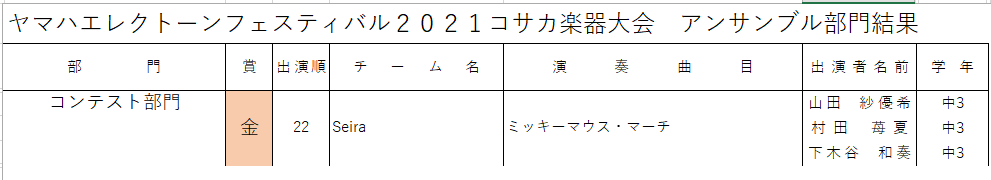 部　　門出演順賞演奏曲目名前学年小学生低学年部門3銀バレエ組曲「眠れる森の美女」より　ワルツ岩村　優杏小2小学生低学年部門4銀ゴーストバスターズ中村　光小3小学生高学年部門8銀ALONE中村　旬小5小学生高学年部門9銀英雄の証野村　陽菜小5小学生高学年部門12銀「鳥の人」～エンディング～田嶋　梨音小5中学生部門16金コラ・ブルニョン序曲村田　苺夏中3一般部門18金管弦楽のための協奏曲　第5楽章二澤　采央一般1部門賞出演順チーム名演奏曲目出演者名前学年コンテスト部門金22Seiraミッキーマウス・マーチ山田　紗優希中3コンテスト部門金22Seiraミッキーマウス・マーチ村田　苺夏中3コンテスト部門金22Seiraミッキーマウス・マーチ下木谷　和奏中3